 Технические решения и преимущества. Отличительной особенностью комплектной силовой трансформаторной взрывозащищенной подстанции типа КСТВП, производимой ООО “Южкузбассэнергомаш”, является гибкость в комплектации оборудованием. В зависимости от пожеланий заказчика РУВН  подстанции может быть оборудовано:контактором элегазовым Rollarc R400 «Schneider Electric»;вакуумным выключателем BB/TEL 10 «Таврида Электрик»;вакуумным выключателем ЕХ-ВВ;Для организаций, желающих провести капитальный ремонт и/или модернизацию своих трансформаторных подстанций, ООО “Южкузбассэнергомаш” предлагает уникальные технические решения индивидуально для каждого партнера нашей компании, с учетом всех пожеланий и требований к оборудованию, сохраняя при этом всю интеллектуальную и техническую базу, примененную в КСТВП. Силовой трансформатор.Важнейшим элементом сухого трансформатора, определяющим его потребительские свойства, является изоляция обмотки, качество которой зависит от используемых материалов и технологии изготовления. Наше предприятие оснащено современным парком намоточных станков с программным управлением всего процесса изготовления силовых трансформаторов. Оборудование обеспечивает идеальную плотность намотки провода, его равномерную натяжку и точное выполнение заданного количества витков. В производстве обмоток применяются медные изолированные провода с высоким классом теплостойкости «Н» по ГОСТ 8865, прямоугольного сечения с применением стекловолокнистой изоляции. Данная технология изготовления позволяет уменьшить габаритные размеры обмоток и улучшить их теплоотдачу. Такие обмотки зарекомендовали себя надежными в эксплуатации, легкими в изготовлении и максимально ремонтопригодными.Для дополнительного армирования обмотки при намотке катушек силового трансформатора используется специальная армирующая сетка из стекловолокна. Сетка накладывается в два слоя с перекрытием как на внутреннем диаметре обмотки, так и на внешнем.   Конструктив и активные части на всех этапах сборки подвергаются контрольным проверкам и испытаниям. Наше предприятие располагает проверочным стендом, оснащенным современным испытательным оборудованием: каждый собранный трансформатор проходит приемосдаточные испытания в полном объеме в соответствии с требованиями нормативных документов. Техническая информация. Взрывонепроницаемая оболочка КСТВП разделена на следующие отделения:отсек РУВН;трансформаторный отсек;отсек РУНН;Технические характеристики КСТВП.Таблица – технические характеристики трансформаторов.отсек РУВНотсек РУВНТрансформаторный отсекТрансформаторный отсекотсек РУННотсек РУННразъединительсиловой выключательмикроконтроллерная защита присоединенийразъединительсиловой выключательмикроконтроллерная защита присоединенийНоминальная мощность трансформатора:от 100 кВАдо 3150кВАНоминальная мощность трансформатора:от 100 кВАдо 3150кВАразъединительконтактор вакуумный/автоматический выключательмикроконтроллерная защита присоединенийзащита от токов утечкиразъединительконтактор вакуумный/автоматический выключательмикроконтроллерная защита присоединенийзащита от токов утечкиИсполнение №1Исполнение №1Исполнение №1Исполнение №1Исполнение №1Исполнение №1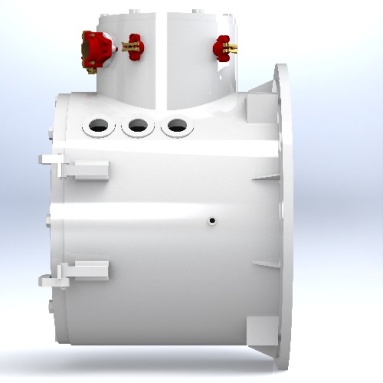 Для трансформаторных отсеков № 1 и 2.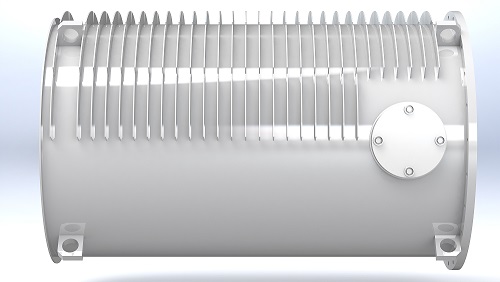 Номинальная мощность трансформатора:100 кВА, 160 кВА, 250 кВА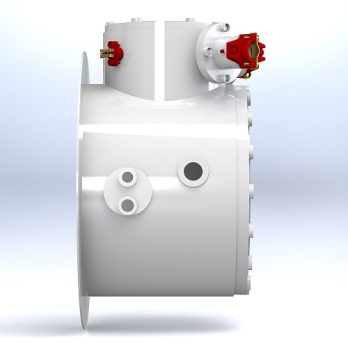 Для трансформаторных отсеков № 1 и 2.Исполнение №2Исполнение №2Исполнение №2Исполнение №2Исполнение №2Исполнение №2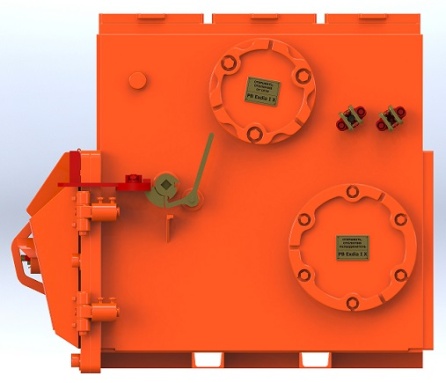 Для трансформаторных отсеков № 2 и 3.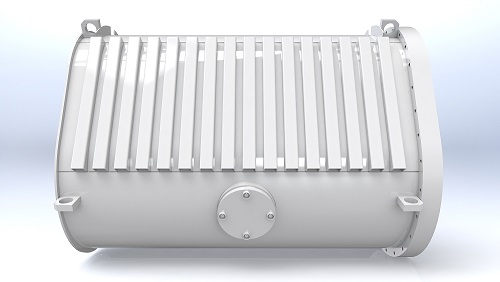 Номинальная мощность трансформатора:400 кВА, 630кВА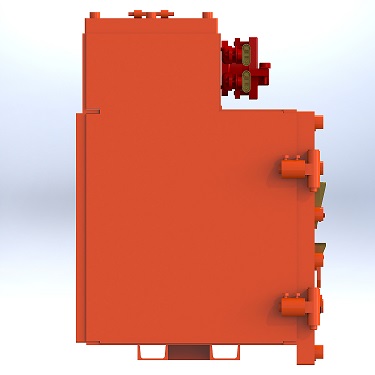 Для трансформаторных отсеков № 2 и 3.Исполнение №3Исполнение №3Исполнение №3Исполнение №3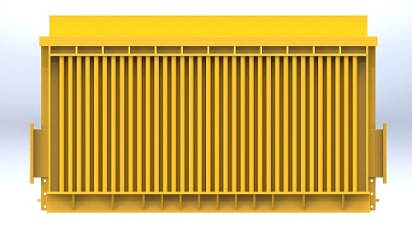 Номинальная мощность трансформатора:1000 кВА, 1250 кВА, 1600 кВА, 2000 кВА, 2500 кВА, 3150 кВА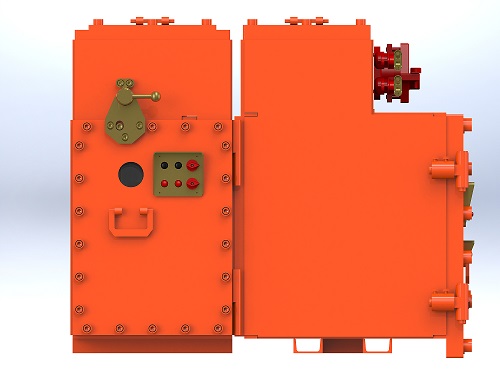 РУНН с секцией АПШ 220/127 В, S=4 кВА, 1,2/0,69; 0,69/0,4:Два отходящих присоединенияТрансформатор собственных нуждИсполнение №4Исполнение №4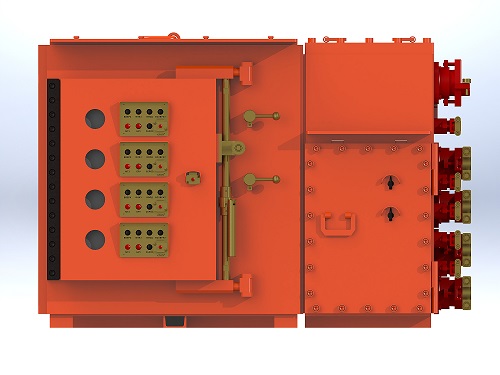 РУНН с секцией АПШ 220/127 В, S=4 кВА, 1,2/0,69; 0,69/0,4:Четыре отходящих присоединения (спецзаказ)Трансформатор собственных нуждИсполнение №5Исполнение №5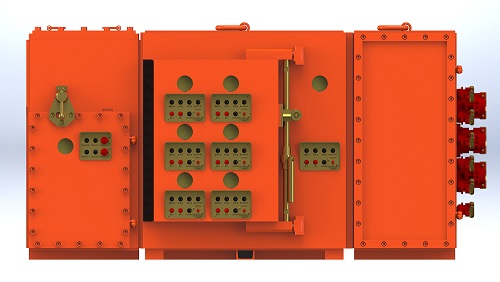 РУНН с секцией АПШ 220/127 В, S=4 кВА, 1,2/0,69; 0,69/0,4:Шесть отходящих присоединений (спецзаказ)Трансформатор собственных нуждНаименованиеВеличинаВеличинаВеличинаВеличинаВеличинаВеличинаВеличинаВеличинаВеличинаВеличинаВеличинаНоминальная мощность, кВА100160250400630100012501600200025003150Частота тока, Гц5050505050505050505050Номинальное первичное напряжение, кВ60006000600060006000600060006000600060006000Номинальное вторичное напряжение, кВ1,2/0,691,2/0,691,2/0,691,2/0,691,2/0,691,2/0,693,45/1,23,45/1,23,453,453,45Номинальное вторичное напряжение, кВ0,69/0,40,69/0,40,69/0,40,69/0,40,69/0,40,69/0,43,45/1,23,45/1,23,453,453,45Номинальное вторичное напряжение, кВ0,40,40,40,40,40,43,45/1,23,45/1,23,453,453,45Соединение обмоток трансформатораY/Y(Δ)Y/Y(Δ)Y/Y(Δ)Y/Y(Δ)Y/Y(Δ)Y/Y(Δ)Y/Y(Δ)Y/Y(Δ)Y/Y(Δ)Y/Y(Δ)Y/Y(Δ)Номинальный ток ВН, А9,615,42438,560,696,3120,4154,1192,6240,8303,4Номинальный ток НН, А48,1/83,777/134120,4209,4192,6/335303,4/527,7481,6/837,7209,4/602,1268/707,7335418,8527,7Номинальный ток НН, А83,7/144,5134/231,2209,4/361,2335/578527,7/910,4837,7/1445209,4/602,1268/707,7335418,8527,7Номинальный ток НН, А144,5231,2361,2578910,41445209,4/602,1268/707,7335418,8527,7Способ, диапазон регулирования напряженияПБВ ±5%ПБВ ±5%ПБВ ±5%ПБВ ±5%ПБВ ±5%ПБВ ±5%ПБВ ±5%ПБВ ±5%ПБВ ±5%ПБВ ±5%ПБВ ±5%Напряжение короткого замыкания, %55555555555Потери холостого хода, Вт45070095011001800235027503350380045005300Уровень и виды взрывозащитыPB Ex d [ia] I Mb XPB Ex d [ia] I Mb XPB Ex d [ia] I Mb XPB Ex d [ia] I Mb XPB Ex d [ia] I Mb XPB Ex d [ia] I Mb XPB Ex d [ia] I Mb XPB Ex d [ia] I Mb XPB Ex d [ia] I Mb XPB Ex d [ia] I Mb XPB Ex d [ia] I Mb XУровень защиты от внешних воздействийIP54IP54IP54IP54IP54IP54IP54IP54IP54IP54IP54